Erasmus+ ProgrammeKey Action 1 
– Mobility for learners and staff – 
Higher Education Student and Staff MobilityInter-institutional agreement 2022-2027
between programme countries[Minimum requirements]
The institutions named below agree to cooperate for the exchange of students and/or staff in the context of the Erasmus+ programme. They commit to respect the quality requirements of the Erasmus Charter for Higher Education in all aspects related to the organisation and management of the mobility, in particular the recognition of the credits awarded to students by the partner institution.A.	Information about higher education institutionsB.	Mobility numbers per academic year[Paragraph to be added, if the agreement is signed for more than one academic year: The partners commit to amend the table below in case of changes in the mobility data by no later than the end of January in the preceding academic year.]
[*Optional: subject area code & name and study cycle are optional. Inter-institutional agreements are not compulsory for Student Mobility for Traineeships or Staff Mobility for Training. Institutions may agree to cooperate on the organisation of traineeship; in this case they should indicate the number of students that they intend to send to the partner country. Total duration in months/days of the student/staff mobility periods or average duration can be indicated if relevant.]C.	Recommended language skillsThe sending institution, following agreement with the receiving institution, is responsible for providing support to its nominated candidates so that they can have the recommended language skills at the start of the study or teaching period:
For more details on the language of instruction recommendations, see the course catalogue of each institution [Links provided on the first page].D.	Additional requirementsTR ADIYAMA01: Adiyaman University accepts applications on e-mail. Information is available on the web site; https://erasmus.adiyaman.edu.tr/en/incoming-student/application-form  E.	Calendar1.	Applications/information on nominated students must reach the receiving institution by:[* to be adapted in case of a trimester system]2.	The receiving institution will send its decision within ….weeks (Host institution id code) / 4 weeks (TR ADIYAMA01).3.	A Transcript of Records will be issued by the receiving institution no later than … weeks (Host institution id code) / 4 weeks (TR ADIYAMA01) after the assessment period has finished at the receiving HEI.4.	Termination of the agreement In case of termination a notice of at least one academic year should be given. This means that a unilateral decision to discontinue the exchanges notified to the other party by 1 September of one academic year will only take effect as of 1 September of the following academic year. The termination clauses must include the following disclaimer: "Neither the European Commission nor the National Agencies can be held responsible in case of a conflict."F.	Information1.	Grading systems of the institutionshttps://erasmus.adiyaman.edu.tr/en/incoming-student/grading-systems 2.	VisaThe sending and receiving institutions will provide assistance, when required, in securing visas for incoming and outbound mobile participants, according to the requirements of the Erasmus Charter for Higher Education.Information and assistance can be provided by the following contact points and information sources:3.	InsuranceThe sending and receiving institutions will provide assistance in obtaining insurance for incoming and outbound mobile participants, according to the requirements of the Erasmus Charter for Higher Education.The receiving institution will inform mobile participants of cases in which insurance cover is not automatically provided. Information and assistance can be provided by the following contact points and information sources:4.	HousingThe receiving institution will guide incoming mobile participants in finding accommodation, according to the requirements of the Erasmus Charter for Higher Education.Information and assistance can be provided by the following persons and information sources:G.	SIGNATURES OF THE INSTITUTIONS (legal representatives)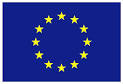 Name of the institution(and department, where relevant)Erasmus codeContact details(email, phone)Website(eg. of the course catalogue)Adiyaman University / TURKEYTR ADIYAMAN01Prof. Dr. Selcen YÜKSEL PERKTAŞ Head of International RelationsInstructor Mehmet Ercan BALTALIErasmus+ Coordinatorerasmus@adiyaman.edu.trwww.adiyaman.edu.trCourse Catalogue: https://obs.adiyaman.edu.tr/oibs/bologna/index.aspx?lang=enId code Contact detailsCourse catalogue[...]FROM[Erasmus code of the sending institution]TO[Erasmus code of the receiving institution]Subject area code
* 
[ISCED]Subject area name
* 
Study cycle
[short cycle, 1st, 2nd or 3rd]
*Number of student mobility periodsNumber of student mobility periodsFROM[Erasmus code of the sending institution]TO[Erasmus code of the receiving institution]Subject area code
* 
[ISCED]Subject area name
* 
Study cycle
[short cycle, 1st, 2nd or 3rd]
*Student Mobility for Studies[total number of months of the study periods or average duration*]Student Mobility for Traineeships
*
TR ADIYAMA01Erasmus code / city/pic numberİsced CoduBölüm Adı1st,2nd, 3rd2 students * 6 months2 student*5 monthsTR ADIYAMA01Erasmus code / city/pic numberİsced CoduBölüm Adı1st,2nd, 3rd2 students * 6 months2 student*5 monthsErasmus code / city/pic numberTR ADIYAMA01İsced CoduBölüm Adı1st,2nd, 3rd2 students * 6 months2 student*5 monthsErasmus code / city/pic numberTR ADIYAMA01İsced CoduBölüm Adı1st,2nd, 3rd2 students * 6 months2 student*5 monthsFROM[Erasmus code of the sending institution]TO[Erasmus code of the receiving institution]Subject area code
* 
[ISCED]Subject area name
* 
Number of staff mobility periodsNumber of staff mobility periodsFROM[Erasmus code of the sending institution]TO[Erasmus code of the receiving institution]Subject area code
* 
[ISCED]Subject area name
* 
Staff Mobility for Teaching

[person / days]Staff Mobility for Training
*
[person / days]TR ADIYAMA01Erasmus code / city/pic number İsced CoduBölüm Adı         2 / 7             2 / 7TR ADIYAMA01Erasmus code / city/pic number İsced CoduBölüm Adı         2 / 7             2 / 7Erasmus code / city/pic numberTR ADIYAMA01İsced CoduBölüm Adı         2 / 7              2 / 7 Erasmus code / city/pic numberTR ADIYAMA01İsced CoduBölüm Adı         2 / 7             2 / 7Receiving institution

[Erasmus code]Optional: Subject area Language
of instruction 1Language
of instruction 2Recommended language of instruction levelRecommended language of instruction levelReceiving institution

[Erasmus code]Optional: Subject area Language
of instruction 1Language
of instruction 2Student Mobility for Studies[Minimum recommended level: B1]Staff Mobility for Teaching[Minimum recommended level: B2]TR ADIYAMA01TurkishEnglish          B1        B2Id codeReceiving institution[Erasmus code]Autumn term*[month]Spring term*[month]TR ADIYAMA01Nomination dead line: 30 JulyNomination dead line: 30 DecemberId codeInstitution 
[Erasmus code]Contact details(email, phone)Website for informationTR ADIYAMA01erasmus@adiyaman.edu.tr Tel.  +90 416 223 38 00https://erasmus.adiyaman.edu.tr/en https://erasmus.adiyaman.edu.tr/en/incoming-student/visa-insurance-resident Id codeInstitution 
[Erasmus code]Contact details(email, phone)Website for informationTR ADIYAMA01erasmus@adiyaman.edu.tr Tel.  +90 416 223 38 00https://erasmus.adiyaman.edu.tr/en https://erasmus.adiyaman.edu.tr/en/incoming-student/visa-insurance-residentId codeInstitution 
[Erasmus code]Contact details(email, phone)Website for informationTR ADIYAMA01erasmus@adiyaman.edu.tr Tel.  +90 416 223 38 00https://erasmus.adiyaman.edu.tr/en https://erasmus.adiyaman.edu.tr/en/incoming-student/visa-insurance-resident Id codeInstitution [Erasmus code]Name, functionDateSignatureTR ADIYAMA01Prof. Dr. Selcen YÜKSEL PERKTAŞVice Rector for International RelationsId code